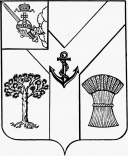 АДМИНИСТРАЦИЯМЕЖДУРЕЧЕНСКОГО МУНИЦИПАЛЬНОГО ОКРУГАВОЛОГОДСКОЙ ОБЛАСТИПОСТАНОВЛЕНИЕОт 01.02.2024 № 64                  с. ШуйскоеВ соответствии с абзацем вторым пункта 1 статьи 78.1, пунктом 4 статьи 78.2 Бюджетного кодекса Российской Федерации, частью 19 статьи 30 Федерального закона от 8 мая 2010 года № 83-ФЗ «О внесении изменений в отдельные законодательные акты Российской Федерации в связи с совершенствованием правового положения государственных (муниципальных) учреждений», частью 3.17 статьи 2 Федерального закона от 3 ноября 2006 года № 174-ФЗ «Об автономных учреждениях», приказом Министерства финансов Российской Федерации от 28 июля 2010 года №  82н «О взыскании в соответствующий бюджет неиспользованных остатков субсидий, предоставленных из бюджетов бюджетной системы Российской Федерации государственным (муниципальным) учреждениям государственным (муниципальным) унитарным предприятиям»,Администрация округа ПОСТАНОВЛЯЕТ:1. Утвердить прилагаемый Порядок взыскания в бюджет Междуреченского муниципального округа неиспользованных остатков субсидий, предоставленных из бюджета округа муниципальным бюджетным и автономным учреждениям, унитарным предприятиям округа.2. Контроль возложить на Управление финансов администрации Междуреченского муниципального округа.3. Настоящее постановление вступает в силу с 1 января 2024 года и подлежит размещению на официальном сайте Междуреченского муниципального округа в информационно-телекоммуникационной сети «Интернет».Глава округа                                                                                                А.А. ТитовУтвержденпостановлениемадминистрации округаот 01.02.2024 № 64ПОРЯДОКвзыскания в бюджет Междуреченского муниципального округа  неиспользованных остатков субсидий, предоставленных из бюджета округа муниципальным бюджетным и автономным учреждениям, унитарным предприятиям округа1. Настоящий Порядок устанавливает процедуру взыскания в бюджет Междуреченского муниципального округа неиспользованных на 1 января текущего финансового года остатков субсидий, ранее предоставленных в соответствии с бюджетом Междуреченского муниципального округа на соответствующий финансовый год:- муниципальным бюджетным и автономным учреждениям, унитарным предприятиям Междуреченского муниципального округа, лицевые счета которым открыты в Управлении финансов администрации Междуреченского муниципального округа (далее соответственно - учреждение, предприятие) на осуществление капитальных вложений в объекты капитального строительства муниципальной собственности или приобретение объектов недвижимого имущества в муниципальную собственность (далее - субсидии на капитальные вложения);- учреждениям в соответствии с абзацем вторым пункта 1 статьи 78.1 Бюджетного кодекса Российской Федерации (далее - целевые субсидии).2. Взысканию подлежат неиспользованные остатки:- субсидий на капитальные вложения, в отношении которых органом осуществляющий функции и полномочия учредителя,  или главным распорядителем бюджетных средств, осуществляющим предоставление субсидий на капитальные вложения предприятиям (далее соответственно - учредитель, главный распорядитель), не принято решение о наличии потребности в направлении их на те же цели в текущем финансовом году (далее - остатки субсидий на капитальные вложения);- целевых субсидий, в отношении которых учредителем не принято решение о наличии потребности в направлении их на те же цели в текущем финансовом году (далее - остатки целевых субсидии).3. Взыскание в бюджет Междуреченского муниципального округа остатков субсидий на капитальные вложения, остатков целевых субсидий (далее - остатки субсидий) осуществляется в соответствии с Общими требованиями к порядку взыскания в соответствующий бюджет неиспользованных остатков субсидий, предоставленных из бюджетов бюджетной системы Российской Федерации государственным (муниципальным) бюджетным и автономным учреждениям, государственным (муниципальным) унитарным предприятиям, лицевые счета которым открыты в территориальных органах Федерального казначейства, финансовых органах субъектов Российской Федерации, муниципальных образований, утвержденными приказом Министерства финансов Российской Федерации от 28 июля 2010 года N 82н (с последующими изменениями), с учетом особенностей, установленных настоящим Порядком.4. В случае если до 1 апреля финансового года, следующего за отчетным, остатки субсидий учреждением, предприятием не возвращены в бюджет Междуреченского муниципального округа, учредитель (главный распорядитель) направляет в течение 5 рабочих дней после 31 марта финансового года, следующего за отчетным, в орган, осуществляющий ведение лицевого счета учреждения, предприятия, открытого для учета операций со средствами, поступившими в соответствии с абзацем вторым пункта 1 статьи 78.1 и пунктом 1 статьи 78.2 Бюджетного кодекса Российской Федерации (далее соответственно - орган, осуществляющий ведение лицевого счета, лицевой счет), уведомление о взыскании неиспользованных остатков субсидий (далее - Уведомление) по форме согласно приложению к настоящему Порядку.Уведомление является документом, служащим основанием для взыскания остатков субсидий.5. Орган, осуществляющий ведение лицевого счета, при получении Уведомления ставит на нем отметку о получении и не позднее следующего рабочего дня со дня получения Уведомления направляет учредителю (главному распорядителю) копию Уведомления с отметкой о ее получении.6. Орган, осуществляющий ведение лицевого счета, осуществляет взыскание остатков субсидий путем их перечисления на счет, открытый Управлению  финансов администрации Междуреченского муниципального округа на балансовом счете № 40101 «Доходы, распределяемые органами Федерального казначейства между бюджетами бюджетной системы Российской Федерации» (далее - счет  40101), для последующего их перечисления в бюджет Междуреченского муниципального округа.7. Перечисление остатков субсидий на капитальные вложения, предоставленных учреждению, остатков целевых субсидий осуществляется органом, осуществляющим ведение лицевого счета, в пределах общего остатка средств, учтенных на отдельном лицевом счете, открытом учреждению для учета операций с целевыми субсидиями, на основании распоряжений о совершении казначейских платежей (далее - распоряжения), на счет № 40101 по месту открытия лицевого счета администратора доходов бюджета округа, учредителю.Перечисление остатков субсидий на капитальные вложения, предоставленных предприятию, осуществляется в пределах общего остатка средств, учтенных на лицевом счете, открытом предприятию для учета операций с субсидией на капитальные вложения, на основании распоряжений, оформленных в установленном порядке органом, осуществляющим ведение лицевого счета, на счет № 40101 по месту открытия лицевого счета администратора доходов бюджета округа, главному распорядителю.Приложениек Порядку взыскания в бюджет Междуреченского муниципального округа неиспользованных остатков субсидий, предоставленных из бюджета округа муниципальным бюджетным и автономным учреждениям, унитарным предприятиям округа                                           ┌──────┐                             УВЕДОМЛЕНИЕ N │      │                                           └──────┘                       о взыскании неиспользованных                             остатков субсидий                        от «__»____________ 20__ г.                                                                    ┌─────┐Наименование органа,                                                │Коды │осуществляющего функции и полномочия                                │     │учредителя (главного распорядителя)                                 │     │муниципального учреждения                                           │     │(унитарного предприятия) ___________________                        ├─────┤                                                          Код главы │     │Наименованию бюджета, в который                               по БК │     │взыскиваются неиспользованные                                       │     │остатки субсидий ___________________                                ├─────┤                                                                ИНН │     │Наименование муниципального учреждения                              ├─────┤(унитарного предприятия),                                       КПП │     │с которого взыскиваются                                             ├─────┤неиспользованные остатки                                        ИНН │     │субсидий ___________________                                        ├─────┤                                                                КПП │     │Единица измерения: руб.                                             └─────┘Настоящим  уведомляем,  что  в  соответствии с постановлением Администрации Междуреченского муниципального округа  от  «__» _______года  № ___ «Об утверждении Порядка взыскания  в  бюджет  Междуреченского муниципального округа    неиспользованных  остатков субсидий, предоставленных   из  бюджета  Междуреченского муниципального округа  муниципальным  бюджетным  и автономным  учреждениям,  унитарным  предприятиям округа, неиспользованные  остатки субсидий подлежат  возврату в бюджет Междуреченского муниципального округа в сумме ________________________ руб. ______ коп.    (сумма прописью)Руководитель органа, осуществляющего функциии полномочия учредителя (главного распорядителя)муниципального учреждения (унитарного предприятия)(иное уполномоченное лицо)                                                      ____________ _____________________                                          (подпись)   (расшифровка подписи)Уполномоченное лицо, на котороевозложено ведение бухгалтерскогоучета, органа, осуществляющего функциии полномочия учредителя (главногораспорядителя) муниципальногоучреждения (унитарного предприятия)      ____________ _____________________                                          (подпись)   (расшифровка подписи)«__»_________ 20__ г.┌────────────────────────────────────────────────────────────────────────┐│         ОТМЕТКА ОРГАНА, ОСУЩЕСТВЛЯЮЩЕГО ВЕДЕНИЕ ЛИЦЕВОГО СЧЕТА,        ││                    О ПРИНЯТИИ НАСТОЯЩЕГО УВЕДОМЛЕНИЯ                   ││Ответственный                                                           ││исполнитель   ____________________ _____________ _______________________││                  (должность)        (подпись)    (расшифровка подписи) │└────────────────────────────────────────────────────────────────────────┘Об утверждении Порядка взыскания в бюджет Междуреченского муниципального округа  неиспользованных остатков субсидий, предоставленных из бюджета округа муниципальным бюджетным и автономным учреждениям, унитарным предприятиям округа Nп/пНаименование субсидииКод по бюджетной классификации Российской ФедерацииКод по бюджетной классификации Российской ФедерацииНеиспользованные остатки субсидийНеиспользованные остатки субсидийNп/пНаименование субсидиицелевой статьи расходов бюджета по предоставленным субсидиямдоходов бюджета по возврату неиспользованных остатков субсидийна 01.01.20__сумма, подлежащая взысканию в доход бюджета округа123456ВсегоВсегоВсегоВсего